Pressereader der Kulturfabrik Löseke für November 2023
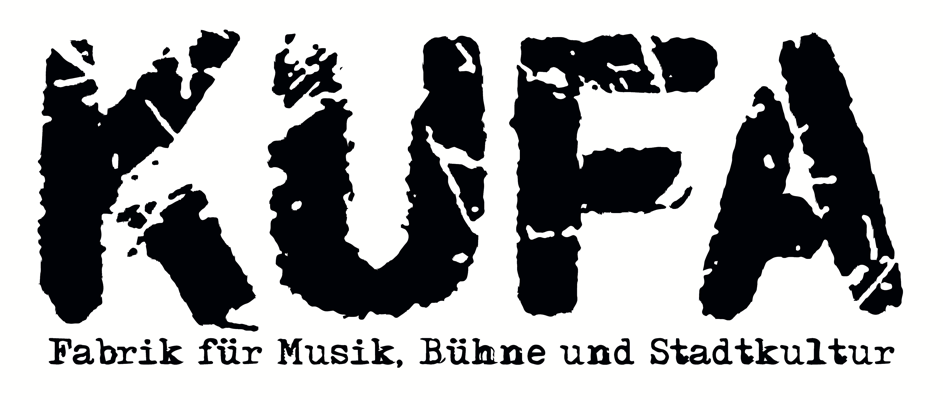 Die KUFA, das ist Kultur für alle: Seit 1992 ist die Kulturfabrik Löseke in Hildesheim aktiv und gehört damit zu den ältesten soziokulturellen Zentren Deutschlands. In der ehemaligen Papierfabrik treffen sich jährlich rund 60.000 Menschen zu etwa 800 Veranstaltungen in den Bereichen Musik (Konzert und Party), Bühne (Lesung, Theater, Comedy, Performance und mehr) sowie Stadtkultur (Projekte wie das Faserwerk und die Nordstadt-Wandgalerie wie auch Workshops, Ausstellungen und Märkte). Kommunikation, Partizipation und Kooperation stehen in der KUFA-Philosophie an erster Stelle. 
Wenn nicht anders aufgeführt, finden alle Veranstaltungen statt in der:
Kulturfabrik Löseke
Langer Garten 1
31137 Hildesheim
Räume: Loretta, Buffo, Halle, Seminarraum, Atelier, PC-Raum, Kneipe Faserwerk: Ottostraße 77 (Ottoplatz, Nordstadt)Pressekontakt: Ionica Steingräber | presse@kufa.info | 05121 750 94 52 
Download der Pressebilder unter http://www.kufa.info/presseTickets sind an der Abendkasse sowie im Vorverkauf erhältlich unter www.kufa.info/tickets.Durch Drücken der STRG-Taste und einem Klick können Sie direkt im Inhaltsverzeichnis auf die gewünschte Seite navigieren. 1. Highlights des Monats+++ Candid Comedy +++Stand Up ist die Revolution deutscher Comedy: Er ist authentisch, direkt und vor allem unfassbar witzig. Seid dabei, wenn Newcomer Comedians ihre neusten Gags testen. Bei einem Open Mic Event hat jeder Comedian 7 Minuten Stagetime, um neue Gags zu testen. Dabei sieht das Publikum Witze zum ersten Mal und kann Comedians über die Zeit bei Ihrer Entwicklung begleiten.Seite 14+++ Hazel at KUFA +++Ein Gefühl von Freiheit und Nostalgie, Kinder, die mit Tieren auf abenteuerliche Streifzüge gehen, Bilder wie aus einem Abenteuerroman: das ist „hazel“. Lisa Elias hat mit ihrer „hazel“- Bilderreihe ein eigenes Universum geschaffen, in der sowohl der Mensch mit der Natur in Einklang lebt und auch die Grenzen zwischen Wildnis und städtischem Raum verschwimmen. Die Bilder sind am 11.11.23 in der „APOtheke“ ausgestellt und auch an der Kunst-Theke zu erwerben. Die Künstlerin wird anwesend sein und ab 15 Uhr Jung und Alt willkommen heißen, der Eintritt ist frei.Seite 17+++ KUFA Kleinkunstbühne: La Singora +++Ob auf einem toten Esel zum Erfolg oder mit einem lahmen Gaul durchs Leben, La Signora ist für jede Situation mit ihrem Friedhofsmodenchic perfekt gekleidet. Klein, Hummeltaille und Haarnetz! Tödliche Gags pflastern ihren Weg, die Leute geiern sich einen ab, aber nach der Show kräht kein Aas mehr nach ihr. Wie allein kann man sein, wenn selbst die Geier nicht mehr über einem kreisen? Die Rabattmarke des deutschen Kabaretts zeigt in ihrem neuen Programm: Allein unter Geiern, dass Schicksal durchaus Spaß machen kann.Seite 14+++ Sophie Gonthier +++Als Liebhaberin der französischen Sprache und gut gemachter Popsongs auf der einen Seite und unaufhaltsame Sound-Diggueuse und Dj mit Wohnsitz in Pariser Queer-Kollektiv (Barbieturix, Rosa Bonheur, Paris is Dancing...) auf der anderen Seite, lässt GONTHIER in ihre Songs Rythmen und Klänge mit House-, Afrobeats- oder Elektro-Einflüssen einfließen, mit dem einzigen Ziel, euch eine reiche Palette an "Thrills" zu bieten.
Seite 4+++ DEZIBEL– Tribute to AC/DC | Both Sides of AC/DC [Support: Let There Be Scott] +++DEZIBEL – Tribute to AC/DC präsentiert in der Kufa nicht zweimal die gleiche Show. Diesmal ist die Hildesheimer Band Let There Be Scott mit dabei und erwecken die Bon Scott Jahre zum Leben. Hits wie Highway To Hell, Let There Be Rock und Whole Lotta Rosie gehören hier zum Repertoire und versprechen einen energiegeladenen Auftakt.Seite 62. Inhaltlich sortierte Übersicht der VeranstaltungenMUSIK: KonzerteMi | 01.11. | Beginn: 21:00, Einlass 20:00 | frei, Hut geht rum | LorettaKonzert: SEK + UrsularClub VEB präsentiert: Psychedelic Space-Kraut Jams & Psychedelic Sax-o-DoomObacht, ein neues Sondereinsatzkommando ist in der Stadt!SEK, bestehend aus dem Kaiser (Gavial), Reverend Rebound (Elder, Gaffa Ghandi), DJ Benjamin (Gavial) & Rüdiger Gonzales (Gaffa Ghandi), entstand aus dem Bedürfnis heraus, die durch Lockdowns und den pandemischen Wahnsinn ausgelösten finsteren Gefühle in flirrende, spontane Freiformkrautjams zu verwandeln.Francis Fukuyamas angekündigtes “Ende der Geschichte” ist am Ende. In der Tat, Geschichte scheint sich aktuell zu wiederholen. Geboren aus der Notwendigkeit der Pandemie-Paralyse zu entkommen, gilt es für SEK, das Ende vom Ende zu verkünden und neue Anfänge zu kreieren. Als musikalisch-dialektische Tour de Force bringen sie daher audiovisuelle Geschichtsstunden auf die Bühnen der Republik. Das ist Wahnsinn, aber Wahnsinn mit Methode! Der aktuelle Lehrplan besteht aus der EP “In der Tat”, in die höchstrelevanten geschichtlichen Ereignisse vertont wurden, um damit das Rad der Geschichte mit Höchstgeschwindigkeit zu drehen und alle ewig-gestrigen, historisch-materialistischen Widersprüche endgültig aufzulösen.Ursular: Nach einer selbstbetitelten EP und dem Live-Album „Babylon“ erscheint mit „Preta“ nun das heiß ersehnte erste Studioalbum der vier Berliner*innen. Die Single „Siren“ inklusive Musikvideo bietet bereits einen Vorgeschmack auf den Langspieler, der sich durch Babett Kazzers einzigartige Stimme, das verzerrte Saxophonsowieschwere und beeindruckende Gitarrenriffsauszeichnet. Das Album ist in schwarzem und transparent blauem Vinyl sowie als CD-Digipack erhältlich. „Getrieben von einem unstillbaren Hunger auf das Leben und der Illusion schier unendlicher Möglichkeiten schwanken sie durch die Welt. Mit beiden Händen stopfen sie sich in den gierigen Schlund, was ihren ziellosen Weg kreuzt, ohne zu ahnen, dass nichts die Leere füllen kann, die materieller Überfluss hinterlässt. Das Echo, das eine Welt voller Versuchungen in den Brachen der rastlosen Seelen dieser Hungergeisterhinterlässt, vertonen Ursular: Ein unerbittliches Schlagzeug treibt die schneidende Gitarre und den donnernden Bass vor sich her; einem verheißungsvollen Saxophonsäuseln entgegen. Geheimnisvoll bis drohend erzählt der Gesang die Geschichten der Hungergeister. Wütend, verzweifelt, verführerisch, verheißungsvoll –Preta.“Di | 07.11. | Beginn: 19:00, Einlass 19:00 | frei | KneipeKonzert: ecco! Ersti spezial in der APOLesung von Liv K. Schlett alias Jan ColeBeim ecco! Ersti spezial erwartet euch eine Lesung von Liv K. Schlett alias Jan Cole aus ihrem kürzlich erschienenen All Age Jugendbuch „Was Du Nicht Erwartest“. Zum Content: Es geht um den autistischen Nik und die magersüchtige Mai, die aus der Jugendpsychiatrie flüchten, um einen kuriosen Plan in die Tat umzusetzen.Im Anschluss an die Lesung spielt die frisch gegründete Band Funkin Fury. Freut euch auf einen tollen Abend und ein gemütliches get together in besonderer Atmosphäre.Liv K. Schlett, geboren 1995, studiert Kreatives Schreiben und Kulturjournalismus in Hildesheim. Im Verlag Monika Fuchs veröffentlichte sie 2022 ihren Debütroman. Er war für den Delia Literaturpreis und den LovelyBooks Community Award nominiert und steht nun auf der Shortlist für die Goldene Leslie. Eine Kooperation zwischen dem Kulturwerk Hildesheim/Studierendenwerk ON und der Kufa.Mi | 08.11. | Beginn: 21:00, Einlass 20:00 | frei, Hut geht rum | LorettaKonzert: Abfuck & ReifenschlaegerClub VEB präsentiert: deutschen Indie-PopAbfuck & Reifschlaeger machen seit drei Jahren deutschen Indie-Pop. Irgendwo zwischen Freibadromantik und Großstadtmelancholie bedienen sie sich verträumten Texten, wavy Gitarrenmelodien und dichten Synthi-Flächen. Dabei geht es immer mit treibendem Rhythmus voran.Das Hamburger Duo, bestehend aus Lukas (Schlagzeug) und Paul (Gesang, Rhythmusgitarre), hat seither zwei Alben veröffentlicht und einige Musikvideos produziert, doch nun wollen sie den Sprung von Online-, zu Offline-Musik wagen. Wo und wie Egal. Hauptsache Live! Erfahrung aus etlichen Bar-Jamsessions und anderen Bandprojekten haben sie schon, nun soll das Live-Publikum auch für die neue Band Abfuck & Reifschlaeger begeistert werden. Auf der Bühne werden sie unterstützt von Lorena (Keyboard) und Linus (Leadgitarre).Sa | 11.11. | Beginn: 20:00, Einlass 19:30 | 10€ | LorettaKonzert: Sophie GonthierHouse, Afrobeats und ElektroAls Liebhaberin der französischen Sprache und gut gemachter Popsongs auf der einen Seite und unaufhaltsame Sound-Diggueuse und Dj mit Wohnsitz in Pariser Queer-Kollektiv (Barbieturix, Rosa Bonheur, Paris is Dancing...) auf der anderen Seite, lässt GONTHIER in ihre Songs Rythmen und Klänge mit House-, Afrobeats- oder Elektro-Einflüssen einfließen, mit dem einzigen Ziel, euch eine reiche Palette an "Thrills" zu bieten.GONTHIER ist eine in Marseille geborene Interpretin, Musikerin, Produzentin und DJ. Inspiriert von ihrer Clubkultur und ihrer Tätigkeit als DJ verbindet sie elektronische Einflüsse mit französischen Pop - alles vorgetragen mit ihrer "soulfoul" Stimme. Die Marseillerin hat sich bereits unter dem Alias Anything Maria hervorgetan, ein Projekt, das von Publikum und Presse (Libération, Tsugi, Elle, Telerama, Gewinnerin des SFR-Wettbewerbs...) bejubelt wurde. Inzwischen hat sie mehrere Techno-Titel, Remixe und Mixtapes unter dem Pseudonym Catherin für verschiedene Labels veröffentlicht.GONTHIER wurde schon in jungen Jahren von den Schallplatten ihres Vaters "Disc Jokey" in den Schlaf gesungen. Keine Sekunde lang zu ahnen, welche Musikkarriere ihr bevorsteht. Im Moment malt sie musikalische Höhepunkte in Primärfarben, indem sie Charles Mingus hört und die poetischen Trancezustände von Senghor oder die sonnigen Texte von Camus liest. Dann entdeckte sie durch Zufall eine Stimme und verrückte Emotionen, als sie Summertime interpretierte. Im Zuge ihres wachsenden Interesses an elektronischer Musik und Pop/Rock lernt Sophie GONTHIER, sich selbst auf der Gitarre und dem Klavier zu begleiten, bevor sie in eine Jazzschule (IMFP) eintritt. Jean-Marc Montera, ein Meister der improvisierten Musik, öffnet ihr die Türen seines Studios (GRIM/GMEM) und gibt ihr damit den entscheidenden Anstoß. Er stellte sie auch einem Netzwerk renommierter internationaler Künstler wie John Giorno, Patti Smith und Sonic Youth vor.Als reiselustige und experimentierfreudige Studentin ging sie nach Hildesheim und danach Berlin (UFA/DFH), wo sie mit Begeisterung mit dem DJing experimentierte und ihre Klangforschungen fortsetzte. In dieser aufregenden Zeit macht sie die entscheidende Entdeckung von Solo Performern, die auf der Bühne nur von einem Drumcomputer begleitet werden, und ihrer Kühnheit (Peaches, Gonzales) und DJs, mit denen sie sich identifiziert (Miss Kittin & The Hacker). Zwischendurch fliegt sie für ein paar Monate nach New York, um die Band Sabbath Assembly und Genesis P. Orridge auf ihrer US-Tour zu begleiten. Die Grundlagen sind gelegt. Jetzt geht es darum, sie zusammenzuführen.Nach ihrer Rückkehr nach Frankreich gründete Sophie GONTHIER ANYTHING MARIA, ein Elektro-Masken-Szeneprojekt, das von der Presse (Libération, Télérama) mit großem Beifall aufgenommen wurde. Nach ihrem Aufstieg in die Oberliga arbeitet sie mit namhaften Künstlern (Nan Goldin, Lee Ranaldo, Yuksek) zusammen und startet CATHERIN, ein Club-Side-Projekt mit afro- technologischen Texturen. Als Akteurin und Beobachterin der Nacht tritt sie überall auf: New York, Hongkong, Tokio, Berlin (Berghain), Paris... und durchstreift die Clubs und Partys. GONTHIER kommt wie ein Höhepunkt dieses reichen Weges. Im Jahr 2021 veröffentlichte sie unter dem Alias GONTHIER eine erste Single und gründete ihr Label Verticale Records. Gleichzeitig arbeitete sie an ihrer ersten EP, "Le Rythme de la Nuit", die am 15. Mai 2023 erschien. Sie ist auch Mitbegründerin der Compilations des Kollektivs Barbieturix.Mi | 15.11. | Beginn: 21:00, Einlass 20:00 | frei, Hut geht rum | LorettaKonzert: DUCSClub VEB präsentiert: Alternative Rock/ GrungeWas kostet die Welt? Wen interessierts! Chris, Sören und Malte nehmen es wörtlich mit dem Rock'n'Roll: Unter dem Pseudonym Ducs lässt das Trio druckvolle Alternative-Rocksongs vom Stapel, die in die Playlist für den nächsten Roadtrip gehören.DUCS sind eines dieser ganz selten gewordenen Phänomene. Eine Rockband, bei der die Fans im Bandshirt schon lange vor Einlass vor der Halle ausharren und die Musik und das Leben ihrer Lieblingskapelle permanent begleiten. Das Trio aus Hannover hat nach einer Tour durch Amerika und als Toursupport von Seether viele Erfahrungen sammeln können, die sich jetzt auf dem Debütalbum „Disillusion“ wiederfinden.Freunde von Alice In Chains oder R.A.T.M. werden gleich bei den ersten Takten von „Our Addiction“ freudestrahlend die Mähne kreisen lassen. „Not A Test“ drängelt mit einem Biffy Clyro Riff, „Out Of My Head“ ist eine unfassbar emotionale Powerballade. Bei der Musik der DUCS geht es nicht um das Kiss- Shirt von H&M, diese Band steht für alles, was echte Rockmusik groß gemacht hat.“Unsere Tour durch die Staaten entlang der Westcoast hat uns viele Eindrücke gegeben. Mich haben einige Sachen stark mitgenommen, unter anderem die obdachlosen Kinder in Seattle, oder die drogensüchtigen Jugendlichen in Portland, die zeigen, dass mit der Welt irgendwas nicht stimmen kann“ erzählt Sänger und Texter Chris. Die Maidan-Bewegung in der Ukraine gab die Inspiration für den Song "Set The Fire". Insgesamt spiegeln die Texte auf „Disillusion“ den Prozess des Erwachsenwerdens der Band wider. Die verlorene, große Liebe gehört genauso dazu wie politische Entwicklungen oder zerrüttete Zukunftsperspektiven.Als Kinder einer mit Krisen getränkter Generation ist „Disillusion“ ein Aufruf die gegebenen Normen, den gegebenen "Status Quo", das System in dem wir leben, zu hinterfragen, durchblicken und ihm gefasst entgegen zu treten. Die Fassade, mit der unser Weltbild in unserer Jugend geprägt wurde fallen zu lassen und selber zu deklarieren.Fr | 17.11. | Beginn: 20:00, Einlass 19:00 | 20€, erm. 17€ | HalleKonzert: DEZIBEL– Tribute to AC/DC | Both Sides of AC/DC [Support: Let There Be Scott]An Evening with Bon & BrianDEZIBEL – Tribute to AC/DC präsentiert in der Kufa nicht zweimal die gleiche Show. Nachdem im April das komplette Back in Black Album gespielt worden ist, steht der kommende Abend unter einem anderen Motto. Diesmal ist die Hildesheimer Band Let There Be Scott mit dabei und erwecken die Bon Scott Jahre zum Leben. Hits wie Highway To Hell, Let There Be Rock und Whole Lotta Rosie gehören hier zum Repertoire und versprechen einen energiegeladenen Auftakt.DEZIBEL konzentriert sich bei dieser Show auf die Brian Johnson Ära von AC/DC. Von jedem Studioalbum, welches die Band seit 1980 veröffentlich hat, wird mindestens ein Song auf der Setlist stehen. Dabei dürfen natürlich Klassiker wie Thunderstruck oder Back In Black nicht fehlen. Richtig spannend wird es, wenn in die weniger bekannten Albumtracks eingetaucht wird und wahre Perlen zu Tage treten. Mancher Song wurde selbst von AC/DC nicht oder nur sehr selten performt. Eine einmalige Gelegenheit diese Tracks live zu erleben.Ein Doppelkonzert, welches es leider in der Realität niemals geben konnte wird hier von den beiden Bands auf die Bühne gebracht. Ein Muss für Fans und alle, die es werden möchten.An Evening with Bon & Brian.DEZIBEL – Tribute to AC/DCBei "DEZIBEL – Tribute to AC/DC" bekommt man die Musik der australischen Hardrocker in authentischer und originalgetreuer Weise dargeboten.Insbesondere Andreas "Andi" Friebe trifft perfekt die Stimme von AC/DC Frontmann Brian Johnson und sorgt damit für den unverwechselbaren Sound der Band. Auch die anderen vier Musiker bringen mit ihren Instrumenten die Energie ihrer Idole auf die Bühne und erzeugen ein mitreißendes Klangerlebnis, welches das Publikum begeistert.Neben der umfangreichen Setliste, die Songs aus der kompletten Bandhistorie aller 17 Studioalben bietet, wird der Zuhörer durch viele kleine Details und einzigartige Requisiten in ein unvergessliches Konzerterlebnis entführt.Bei DEZIBEL können sowohl AC/DC-Fans als auch Konzertbegeisterte ein Musikerlebnis der Extraklasse genießen.[Support Act] Let There Be ScottWas AC/DC Sänger Bon Scott legendär machte waren sein cooles Auftreten, seine Ausstrahlung und seine raue, nasale Stimme. Und es waren auch Texte, die direkt aus dem Herzen schossen, auf der Straße etwas Dreck aufsammelten und schließlich bei der großen Fangemeinde in Erinnerung blieben.2022 hat Børd Wäsche (Hellfire, Black Chamber 69, Eye See Black, Last Respite) die Idee, AC/DC Songs von Bon Scott mit neuen Musikern wieder aufleben zu lassen. Mit Bassist Peter Tuschik, Schlagzeuger Shawn Layer, Lead Gitarrist Christian Boes und Rhythmus Gitarrist Meik Wiedemann bildete sich ein Lineup und Let There Be Scott waren geboren.Let There Be Scott spielen AC/DC von 1974 bis 1979 voller Energie und Leidenschaft und brauchen dafür keine Schuluniform.Die Verstärker werden aufgedreht für eine ordentliche Rock n Roll Party!Mi | 22.11. | Beginn: 21:00, Einlass 20:00 | frei, Hut geht rum | LorettaKonzert: FRAUPAUL & Delta ConstellationsClub VEB präsentiert: Waviger Punkrock & Grooviger Indie PopRock"Nimm die Hand aus meiner Hose, ich rede grad mit dir!" - Die drei Musikerinnen der 2021 gegründeten Hamburger Rockband FRAUPAUL nehmen kein Blatt vor den Mund und zerlegen in ihren Songs systematisch und ohne Scheu vor unbequemen Einsichten den Wahnsinn des Alltags in seine Bestandteile. Mal als Liebeserklärung, mal als Selbstkritik.FRAUPAUL feuern dem stetig wachsenden Publikum ihre eingängigen Hooks entgegen, bis es mitsingt. “Frech, rotzig, provokativ und on top intelligent, direkt und kraftvoll”, so beschreibt das Frontstage Magazine die in Eigenregie produzierte Debut-EP der Drei.Die erste Platte erscheint im Herbst 2022 und trägt den vielsagenden Titel "Gut Genug".FRAUPAUL sind weit mehr als das und scheuen sich nicht vor dem Vergleich mit Vorbildern wie Deine Cousine, Blond und ideal. Als reines Frauentrio gibt die Band der Musikszene einen Wink mit dem Zaunspfahl und macht sich mit ihren zahlreichen Live-Shows selber Platz.Delta Constellations besitzen ein außergewöhnliches Talent dafür hoffnungsvolle Songs über scheinbar aussichtslose Situationen zu schreiben.Wenn Sänger Lion Schoor Geschichten vom Scheitern in das Publikum schleudert, dann fühlt es sich nie danach an. Anstatt in Selbstmitleid zu versinken, gibt die junge Göttinger Band jeder Niederlage einen größeren Sinn. Mit einer ansteckenden Mischung aus positiver Energie und berührender Intimität erreichen sie dadurch in schwierigen Zeiten vor allem Menschen die, genauso wie sie selbst, auf der Suche nach dem sind, was im Leben wirklich wichtig ist.Delta Constellations besitzen diese jugendliche Unverfrorenheit, die die meisten Menschen zwangsläufig verlieren, wenn sie mehr Kopf als Herz einsetzen und die Mitte Zwanzig überschreiten: Diese Leidenschaft für Melodien, Texte und Themen. Dieser Hunger nach neuen Wagnissen, ausweglosen Situationen und purer Eskalation. Dieses Lebensgefühl, das jeder von uns kennt und das man nicht imitieren kann.Ihr Debütalbum "Recoveries" ist dadurch nicht nur erfrischend authentisch, sondern auch verdammt tanzbar geworden. Die aktuellen Singles „J.R. Cupper Street“, „Jesus Christ“ und „Tom Hanks“ vertonen ihre Erfahrungen zu Schmerz, Reue, Depression oder Sexualität auf federleichte Art und Weise.Fr | 24.11. | Beginn: 20:00, Einlass 19:30 | 12€, erm. 8€ | LorettaKonzert: Thrash Rumble #5"Thrash! Rumble! Thrash! Rumble!"Die Bühne ist bereit, das Licht blendet und die Menge tobt vor Vorfreude. Die Atmosphäre ist elektrisierend, wenn Taskforce Toxicator, Ravager und Surgical Strike in den Ring steigen. Der Fünfte Thrash Rumble in der Kulturfabrik Löseke in Hildesheim steht an und lässt die Herzen der Metalheads höherschlagen. Am 24.11.2023 ist es so weit, also schnallt euch an, denn beim Thrash Rumble gibt es kein Erbarmen!Sa | 25.11. | Beginn: 20:30, Einlass 20:00 | 10 € / erm. 7 € | KneipeKonzert: JazzFabrikMÜLLER HANNE RODERSie sind wieder da! Könnte man sagen - nach 30 Jahren wieder zusammen auf der Bühne. LotharMüller, Jan Roder und Willi Hanne waren das Müller Trio und das ist eben wirklich lange her. Heutekreuzen sich ihre Wege zum ersten Mal seit dieser Zeit. Jeder ist in der Zwischenzeit seinen eigenen Weg gegangen und wie das klingt, wenn die Drei heute aufeinandertreffen, da sind sie selbst am meisten gespannt darauf.Jan Roder - Kontrabass, Willi Hanne - Schlagzeug und Lothar Müller - Gitarre feiern ihr Wiedersehen auf der Bühne mit Musik, die auf jeden Fall bunt und persönlich wird, zwischen Songs und freien Improvisationen. Lothar Müller, erlernte das Spielen der Gitarre als Autodidakt. Unterricht bei Peter O`Mara, John Abercrombie und Jim Hall. Achtmaliger Preisträger Jazzpodium Niedersachsen sowie Preisträger des 2. Leipziger Improvisationswettbewerb der Hochschule für Musik und Theater FelixMendelssohn Bartholdy Leipzig. Tourte als Sideman mit verschiedenen Besetzungen durch Europa und mit der eigenen Band “müller” durch Deutschland, Russland und China. Festivals: Leverkusener Jazzfestival, Jazzwoche Burghausen, Jazzahead Bremen, Traumzeit Festival Duisburg, Jazzwoche Hannover usw. CD Veröffentlichungen: müller trio „Passengers“(1994) und „Mahlzeit“(1999) und müller „Q“ JARO (2003), Coustics bei Double Moon/ Jazzthing (2006), Rye „My Reality“ bei „Girafe“ (2008) 2004 Bearbeitung der „Winterreise“ mit Rainer Piwek, Philipp Haagen und Albrecht Husen.Seit 2005 Zusammenarbeit mit dem Regisseur Luk Perceval für desen Theaterinzinierungen er viele Kompositionen schrieb. Spielte u. a. mit: Giorgi Kidnaze, Jim Black, Alex Gunia, Sebastian Gille ...u.v.a. Willi Hanne, Musiker und Musiklehrer aus Hannover, studierte Schlagzeug an der Hochschule für Musik und Theater Hannover im Studiengang Jazz/Rock/Pop. Er ist an verschiedenen Institutionen als Musiker und Instrumentalpädagoge tätig. Willi Hanne hielt mehrfach Auszeichnungen und Musikpreise (9 mal Jazz Podium Niedersachsen, 2ter Preis beim Internationalen Improvisationswettbewerb der Hochschule für Musik und Theater Felix Mendelsohn Bartoldy in Leipzig sowie diverse Förderstipendien, Ensembles- undSolistenpreise).Willi Hanne ist in vielen großen und kleinen Ensembles, sowie als Solist, in der U- und E-Musik, in vielen Theaterproduktionen, Performences und stilübergreifenden Projekten tätig. Er wirkte an vielen Rundfunk-, Fernseh- und CD-Aufnahmen mit, tourte im In- und Ausland und spielte auf Internationalen Musikfestivals.Er arbeitete u.a. mit Ensemble Megaphone , Jürgen Morgenstern, Nahawa Dombia, Angelika Niescier , Urna Chahar-Tagchi, Paul Imm, Wu Wei, Matthias Nadolny, Rolf Zielke, Lars Kuklinski, Tomasz Gadecki ,Marcin Bozec , Christof Knoche und Tonhallenorchester. Jan Roder, studierte ein paar Semester Jazzkontrabass bei Detlef Beier an der Hochschule für Musik und Theater, Hannover und siedelte 1995 über nach Berlin. Dort traf er schnell auf Musiker wie Axel Dörner, Rudi Mahall und Alexander v. Schlippenbach mit denen er seit dieser Zeit zusammen arbeitet, u.a. mit „Die Enttäuschung“ und „Monks Casino“.Seine musikalische Heimat befindet sich im (Post-)Freejazz, bzw. der “Improvisierten Musik”, stets durchdrungen von der Tradition des Jazz. Desweiteren spielte und spielt Roder mit zahlreichen Persönlichkeiten wie Aki Takase, Irene Schweizer, Thomas Borgmann, Peter Brötzmann, Wolfgang Puschnig, Christof Thewes aber auch Silke Eberhard Axel Dörner, Willi Kellers, Michael Griener, Kay Lübke, Matthias Schubert, Olaf Rupp, Maria Raducanu usw... In Projekten wie Soko Steidle, Griener Roder Thewes, Derek plays Eric (am E-bass), Ruf der Heimat, Silke Eberhard Trio, Kaluza Quartet u.v.a., als Solist und von Zeit zu Zeit als Studiomusiker.Er tourte in Clubs und spielte auf Festivals in Europa, Nordamerika und Asien und ist auf zahlreiches Veröffentlichen zu hören, u.a. Die Enttäuschung / Lavaman, JR3 / Happy Jazz, Jan Roder / Doublebass, Silke Eberhard Trio / Being the up and Down, Kaluza Roder / Am Frankfurter Tor......Mi | 29.11. | Beginn: 21:00, Einlass 20:00 | frei, Hut geht rum | LorettaKonzert: FREI STATT SICHERClub VEB präsentiert: eine Kombination aus rotzigem Punk mit kritischen TextenAUF DER SUCHE NACH DER REVOLUTION„Unsere Gesellschaft spaltet sich immer weiter, wegsehen ist keine Option“Die seesener Punkband FREI STATT SICHER gründet sich vor Corona 2019. Das Konzept der Band, war von Anfang an eine Kombination aus rotzigem Punk mit kritischen Texten.So geht es inhaltlich sowohl um ein Bekenntnis zu Solidarität, Menschlichkeit, Gleichberechtigung und gegen Sexismus, Homophobie, Ausgrenzung und Fremdenhass. Klare Kante zeigt die Band mit ihrem Song „Naziparteien“, eine deutliche Ansage gegen rechts, mit „Racketen im Meer“ werden die sterbenden Flüchtlinge auf dem Mittelmeer und das Versagen der Politik thematisiert. Musikalisch bleibt es punkig, wobei die Band versucht, auch langsame, melodische Passagen in ihre Lieder einzubauen. „Straßenpunk“ zeichnet sich hier durch ein langsames In- und Outro, bei einem sehr schnellen Mittelteil aus.Inhaltlich bleiben sich die fünf Jungs treu, der Sound wird allerdings schneller und härter als noch auf der ersten veröffentlichten Platte. Die kräftige, aber dennoch klar verständliche Stimme des Sängers und ein für zwei druckvolle Gitarren verändertes Riffing, schaffen die Grundlage für einen aggressiveren Sound der Truppe. Für das verbleibende Jahr plant die Band eine weitere Veröffentlichung von neuem Songmaterial, im Jahr 2023 soll dann die zweite Platte bei allen gängigen Streamingdiensten und auf Vinyl erscheinen.MUSIK: PartysDo | 02.11. | Beginn 23:00, Einlass 23:00 | nur VVK! | Halle, Buffo, Loretta
Party: Welcome Back Vol. 11
die Willkommensparty für alle Neuen, Wiedergekehrten und Hiergebliebenen!Die Fachschaften Psychologie, Sozial- und Organisationspädagogik und Erziehungswissenschaften laden ein zur:Welcome Back Vol. 11 – Die Willkommensparty für alle Neuen, Wiedergekehrten und Hiergebliebenen!Hildesheims geilste Party – Schnapszahl EditionBereits zum elften Mal seit 2016 möchten wir euch einladen, den Start ins Semester mit Musik, Tanz und natürlich ganz viel Spaß einzuläuten. Auf drei Floors bieten wir euch dafür am 02.11. das perfekte Ambiente! Also schnappt euch eure liebsten Menschen und genießt mit uns und einer hervorragenden Auswahl an DJs eine unvergessliche Party!1. Floor – Halle (Main): DJ Dominic Grains mit 80, 90, 00er und Partyevergreens!2. Floor – Buffo: DJ Uncle S. mit Black!3. Floor – Loretta: Techno und mehr!Der Preis für unsere Willkommensparty: 8 € für alle! #mitundohnekulturticketWir freuen uns auf eine unvergessliche Nacht mit euch!Der Vorverkauf läuft wie immer über die Fachschaften!Sa | 04.11. | Beginn 23:00, Einlass 23:00 | 8€ | BuffoParty: elektronic euphoriaTechHouse, MelodicTechno, über Progressive und EuroHouse bis hin zu Groove und TranceWir haben lust auf queerfriendly spaces und nice beats von FLINTA*-DJs. Beides wollen wir, von ELEKTRONIC EUPHORIA, mit ganz viel Glitzer und Diskokugeln in der KUFA vereinen. Euch erwarten Einflüsse aus techhouse, melodic techno, über progressive und eurohouse bis hin zu groove und trance. Die Türen sind offen für alle Tanzmäuse und Diskoschorleenthusiast*innen!Also schnappt euch eure liebsten Partypeople, packt das glitter-make-up ein und kommt vorbei!Euch über den Abend begleiten werden DJ günthagüntha & nmadria und als Gäste DJ cherrie aus Hannover und LINDEX aus Göttingen.Fr | 10.11. | Beginn 23:00, Einlass 23:00 | 10€ | BuffoParty: Øbliqµevon groovigen Tunes über melodischen Trance bis hin zu hartem TechnoWir freuen uns unsere erste Veranstaltung Øbliqµe vorzustellen. Unser Ziel ist es das Nachtleben in der Region wieder zu beleben, und mehr Newcomern zusammen mit bereits bekannten DJs eine Bühne geben.Wir möchten unseren Gästen viele verschiedene Seiten von Techno präsentieren. Unser Repertoire reicht von Hardgroove bis hin zu melodischen Trance und hartem Techno.Zwei der Gründer von Øbliqµe sind 2MalJan. Das Duo ist seit 2017 für seinen harten Techno bekannt. Seitdem spielen sie zusammen und ließen bereits viele Nächte bei unzähligen Veranstaltungen unvergesslich werden.Die anderen Gründer Schaper & Genschel gaben 2018 ihr Debüt, und legen seit 2021 zusammen auf. Beide sind bekannt für ihren schnellen melodischen Vocal Techno.Seid gespannt auf alle anderen einzigartigen Künstler, die beim ersten Øbliqµe Event spielen. Lasst uns eine tolle Nacht zusammen erleben!Lineup:Schaper und Genschel2MalJanEskoSynthRushDJ DeegSa | 11.11. | Beginn 23:00, Einlass 23:00 | 10€ | BuffoParty: DREAM ZONE - The Goa ExperienceKultur 2.0 präsentiert Progressive, Psy Trance und Full OnIn der Traum Zone kannst Du träumen, tanzen und chillen. Musikalisch gibt es von den DJ’s … Space Designer, Bass D, Suchtgefahr und LPAR einiges zu bieten. Progressive, Psy Trance und Full On. Zum Entspannen gibt es Chillout und Ambient. Eine Reise durch verschiedene Welten. Dekorationen und Lichttechnik wird Euch in eine andere Welt teleportieren.Do | 16.11. | Beginn 23:00, Einlass 23:00 | 5 €, mit KT 2,50 € | LorettaParty: Disk.oThere is no Thursday like Dis(k.o.) Thursdaydisk.o. heißt, ein wir zu schaffen – hier finden ohne Genrebeschränkungen viele Tanz- und Clubmusikrichtungen zusammen. Lass uns gemeinsam Musikkultur neu entdecken und dabei vor allem eine gute Zeit haben. disk.o. findet in Semesterzeiten jeden dritten Donnerstag im Monat in der KUFA statt. Als DJ*-Kollektiv bieten wir mit unserem gleichnamigen Format zudem regelmäßig die Möglichkeit, sich als neue*r DJ zu Gast auszuprobieren.Sa | 18.11. | Beginn 20:00, Einlass 20:00 | 7€ / erm. 3,50€ | KneipeParty: Die Rock Party - Ü50Rock -und Popklassiker der 60er/70er/80er JahreWo kann man bei uns in der Stadt eigentlich hingehen, wenn man die Songs aus seiner Jugend hören und dabei Gleichgesinnte treffen möchte: Rock und Popklassiker der 60er/70er/80er Jahre? Ohne Schnickschnack und Sperenzchen?Hildesheims Ü50-Party!Eine Fete für das ältere Semester, das mit den Beatles, Rolling Stones, Sweet, Slade, Black Sabbath, Led Zeppelin und Fleetwood Mac groß geworden ist und damals dazu getanzt hat. Hier werden die Ausweise höchstens kontrolliert, um die jungen Hüpfer auszusortieren. Neben der Tanzfläche wird es auch was zum Sitzen & Quatschen geben.Mit DJ JJ One: 40 Jahre Qualität * Erfahrung * LeidenschaftSa | 18.11. | Beginn 23:00, Einlass 23:00 | 6€ bis 0:00 Uhr, 8€ nach 0:00Uhr | HalleParty: Hilde tanzt!Die neue Alte in der KUFADJ Braesh & Jesse James bringen für euch die Hilde zum Tanzen. Mit im Gepäck: Neues, Angesagtes und Altbekanntes aus Indie, Rock, Alternative und Artverwandtem. Also weg mit dem Besen und rein in die KUFA.Im Kombiticket mit THE BOOTY SHAKIN´!Sa | 18.11. | Beginn 23:00, Einlass 23:00 | 6€ bis 0:00 Uhr, 8€ nach 0:00Uhr | BuffoParty: The Booty Shakin'Drum'n'Bass & moreSeit 2002 sorgt die Partyreihe The Booty Shakin für frisches Tanzvergnügen: Drum'n'Bass, Breaks und Jungle fühlen sich hier bestens aufgehoben. Dafür verantwortlich zeigen sich die Residents Dundee, DJ Taz, MC Mall-T und iCarl. Seit 2014 gibt es einmal pro Quartal eine The Booty Shakin-D'n'B-Compilation mit vielen Tracks, die auf den Veranstaltungen laufen. Die Booty-Crew hat es sich zur Lebensaufgabe gemacht, immer alles zu geben und die Gäste jedes Mal mit dem Feinsten und Neusten aus den bass lastigen Genres zu befeuern!Im Kombiticket mit HILDE TANZT!Do | 23.11. | Beginn 22:00, Einlass 22:00 | nur VVK! | Halle, Buffo, LorettaParty: Fachschaft Sport PartyDie Sportparty is‘ wieder da!Es ist wieder so weit, die berühmten Sportpartys starten in das neue Semester und unser Programm läuft wieder an. Wir von der Sportfachschaft laden euch herzlich ein, um mit uns unsere erste geile Party zu feiern.Auf drei Floors erwartet euch feinster Mainstream in der Halle, die besten zeitlosen Klassiker im Buffo und Elektro (Tech-House/Techno/DnB) in der Loretta.Die Tickets werden 8€ kosten und der Einlass beginnt um 22 Uhr.Einlass ist nur ab 18 mit gültigem Ausweisdokument möglich.Der Vorverkauf findet eine Woche vorher in der Uni statt.Alle genaueren Infos erfahrt ihr über unser Instagram fachschaftsport_hildesheim, hier habt ihr auch die Chance eine von fünf Karten zu Gewinnen.Wir freuen uns auf euch!Eure Fachschaft SportTickets direkt über die Fachschaft selbst erhältlich!Sa | 25.11. | Beginn 23:00, Einlass 23:00 | VVK | HalleParty: KonceptionTechnoAm 25. November kehrt die Hildesheimer Veranstaltungsreihe Konception wieder in die Kulturfabrik Löseke ein. Insgesamt werden 14 Acts in Halle & Buffo den Abend & die Nacht musikalisch untermalen. Die Konception Family wird sich auch dieses Mal liebevoll um ein ansehnliches Sound- und Bühnenbild kümmern. Karten können im Vorverkauf und an der Abendkasse erworben werden. Wir freuen uns auf eine weitere unvergessliche Nacht mit euch!Do | 30.11. | Beginn 23:00, Einlass 23:00 | 7€ | HalleParty: Glow in the Dark 18Die achtzehnte Ausgabe der Erasmus PartyEs ist wieder so weit: Zum 18. Mal öffnet ESN Hildesheim in der KUFA die Pforten für die legendäre Erasmus Glow-In-The-Dark Party.Wir sorgen mit gratis UV-Schminke für extra GLOW-Effekt! Denkt an weiße oder neonfarbene Kleidung.BÜHNEFr | 03.11. | Beginn 20:00 | Einlass: 19:30 | 9€ | HalleLesung: HildesheimslamDer letzte Hildesheimslam für das Jahr 2023Der letzte Hildesheimslam für das Jahr 2023. Manmanman, fast schon wieder rum der Spaß, aber einmal kommen wir noch zusammen und lassen uns in ein Wolkenmeer aus Worten eindecken.Rising star trifft altes Eisen, Storytelling trifft auf Lyrik, Lachsalve auf Gänsehaut. Niemand kann voraussehen was passiert. Das ist Bühne, das ist Slam. Regelmäßig versammeln sich motivierte Künstler*innen von allerlei Couleur in den heiligen Hallen der KuFa im spielerischen Kampf um die Gunst des Publikums — und den Aufstieg in den poetischen Olymp. Wir servieren euch ein erstklassiges Menü: ein qualitativ bestechendes Lineup, das euch vom Hocker hauen wird, feinste Features, charmante Moderationen, ein rundum erstklassiger Service. Kommt vorbei und werdet Teil des Bebens, das unsere Auftretenden stets auf neue auf die Bühne treibt: die knisternde Atmosphäre im Raum, das gespannte Schweigen, das gelöste Auflachen, das Tosen, der Applaus.Diesmal dabei:Pauline Prigge (Hannover)Saddam Zahedi (Bremen)Meret Stühmer (Hildeshem)Chiara Maria Rosenberg (Hannover)Ornella Diederich (Hannover)Blerim Berisha (Oldenburg)Nils Prior (Oldenburg)Moderation: Jonas GalmFr | 10.11. | Beginn 20:00, Einlass 19:30 | 9€ | KneipeComedy: Candid ComedyStand Up ist die Revolution deutscher ComedyStand Up ist die Revolution deutscher Comedy: Er ist authentisch, direkt und vor allem unfassbar witzig. Seid dabei, wenn Newcomer Comedians ihre neusten Gags testen.Bei einem Open Mic Event hat jeder Comedian 7 Minuten Stagetime, um neue Gags zu testen. Dabei sieht das Publikum Witze zum ersten Mal und kann Comedians über die Zeit bei Ihrer Entwicklung begleiten.Moderiert wird die Veranstaltung von unserem lokalen Host Hannes Wendt.Sa | 11.11. | Beginn 20:00, Einlass 19:30 | 23€, erm. 19€ | HalleKabarett: KUFA Kleinkunstbühne: La SingoraAllein unter Geiern!Seit Jahren ist La Signora in Sachen Unterhaltung auf den morschen Brettern, die die Welt bedeuten, unterwegs. Ob auf einem toten Esel zum Erfolg oder mit einem lahmen Gaul durchs Leben, La Signora ist für jede Situation mit ihrem Friedhofsmodenchic perfekt gekleidet. Klein, Hummeltaille und Haarnetz! Tödliche Gags pflastern ihren Weg, die Leute geiern sich einen ab, aber nach der Show kräht kein Aas mehr nach ihr. Wie allein kann man sein, wenn selbst die Geier nicht mehr über einem kreisen? Die Rabattmarke des deutschen Kabarett zeigt in ihrem neuen Programm: Allein unter Geiern, dass Schicksal durchaus Spaß machen kann.Wenn das Leben in ruhigen Bahnen verläuft, ist La Signora zur Stelle und stellt die Weichen auf Chaos. Atheisten werden gläubig und Heilige fallen der Wollust anheim. La Signora ist eine anbetungswürdige Verführerin, aber auch eine verführte Angeberin. Wo andere sich bemühen abzunehmen, legt La Signora noch einen drauf. Justitia ist blind, aber die Schicksalsgöttin mit ihren neapolitanischen Hühneraugen hat den Durchblick. Keine Angst, was immer das Leben für einen bereit halten mag, ob Lottogewinn oder Unfall, dank La Signora ist der Unterschied gar nicht so groß. Doch allen Geiern sollte klar sein: Um sich auf eine Henkersmahlzeit zu freuen, braucht man schon eine gute Portion Galgenhumor! Außerdem, wahre Schönheit kommt von innen! Und wenn nicht, dann setzt man sich eben allein unter Geiern ein Haarnetz auf!La Signora - Nie eingeladen, aber überall dabei.STADTKULTUR: Kurse + TreffenOffenes Faserwerk – Gemeinsames Arbeiten, Stöbern und KennenlernenMontags & donnerstags | jeweils 15:00-19:00 | frei, Spenden erwünscht | FaserwerkDas Faserwerk öffnet seine Türen - immer montags und donnerstags von 15 bis 19 Uhr. Der Second-Hand-Bereich ist offen und es kann gestöbert werden. Auch das Offene Arbeiten findet statt. Im Offenen Arbeiten kann die Nähwerkstatt frei für eigene Ideen genutzt werden. Gern helfen wir euch bei euren Projekten. Auch Nähanfänger*innen sind herzlich willkommen. Für das Offene Arbeiten lohnt es sich immer eine Voranmeldung per Mail zu schicken, auf Facebook zu schreiben oder vor Ort schon mal einen Termin auszumachen. Wir freuen uns über einen Besuch von euch - nicht nur im Laden, sondern auch auf dem Ottoplatz zwischen Blumen und auf Sitzbänken. Infoladen Jeden Dienstag | Beginn 17:00 | frei | Projektwerkstatt Infoläden gibt es es in vielen Städten Deutschlands sowie auch in anderen Ländern. Seit den achtziger Jahren sind immer mehr Infoläden entstanden. Sie begreifen sich als einen Teil unabhängiger Organisation und schaffen Zugang zu Informationen, die in den Massenmedien nicht oder unzureichend dargestellt werden. Der Infoladen wird ehrenamtlich und selbstorganisiert von Jugendlichen und jungen Erwachsenen betrieben. Wir sind eine offene Gruppe und freuen uns über neue, engagierte Menschen.

Im Infoladen in Hildesheim besteht ein vielfältiges Angebot an Büchern, Zeitschriften und Zeitungen, die sich mit politischen Themen auseinandersetzen. Hier können Zeitschriften und Bücher sowohl käuflich erworben als auch vor Ort gelesen oder ausgeliehen werden. Ältere Ausgaben werden archiviert und können ebenfalls benutzt werden.
Im Archiv werden außerdem Ereignisse aus der Region dokumentiert. Außerdem gibt es eine umfangreiche Filmsammlung politischer Dokumentarfilme. Alle interessierten Menschen sind willkommen.

Bei einigen Gelegenheiten wie auf Veranstaltungen, Festivals, Konzerten, Vorträgen und Diskussionsabenden, die in einem thematischen Kontext zum Infoladen stehen, bieten wir auch Büchertische an. Fragt hierfür einfach nach.

Öffnungszeiten: Fast immer dienstags von 17:00 bis 19:30 Uhr.

Für Fragen, Anregungen und Weiteres schreibt an infoladen[ät]prowe.orgCapoeira – Afro-brasilianischer Percussion-Workshop und Capoeira-TrainingJeden Dienstag | Beginn 17:30, Einlass 17:30 | KUFA: Seminarraum | Tanz Capoeira ist in seinen afro-brasilianischen Ursprüngen ein als Tanz getarnter Kampf, den die afrikanischen Sklaven in Brasilien entwickelten, um sich gegen ihre Unterdrücker zu behaupten. Die Capoeira vereint Kampf, Musik, Rhythmus und Tanz im gemeinschaftlichen Miteinander. Im Training lernen die Partizipierenden die Bewegungen ebenso wie das Spielen der Instrumente und die Lieder, damit also auch implizit die brasilianische Sprache. Die Lieder thematisieren den Alltag wie auch die Unterdrückung der schwarzen Bevölkerung im kolonialisierten Brasilien. Die Capoeiristas sprechen somit auch eine friedenspolitische Sprache: für Gleichberechtigung und ein friedliches und gewaltloses Miteinander. Es geht nicht um Wettbewerb oder darum, andere zu verletzen oder zu besiegen. Capoeira wird gespielt. Sie schult, das eigene Verhalten zu kontrollieren, stetig zu reflektieren und sich mit der anderen Person spielerisch auseinanderzusetzen.Nicht zuletzt ist Capoeira eine Körperkunst, die es Menschen ermöglicht, sich tänzerisch auszudrücken und Körperkontrolle sowie akrobatische Fitness zu trainieren.Einen noch lebendigeren Eindruck gibt‘s auf unserer Website www.capoeira-angola-hannover.de/18:30-20:30 Uhr Capoeira-Training20:30-21:30 Uhr afro-brasilianischer Percussion-WorkshopDonnerstag – bis Samstag | Beginn 18:00, Einlass 18:00 | frei | KneipeKneipe: APO – FabrikkneipeKneipenabendDie Apotheke – kurz APO – ist die Fabrik-Kneipe in der Kulturfabrik Löseke.Die KUFA bietet mit der APO einen zusätzlichen Treffpunkt und ergänzt mit einem weiteren Raum das Angebot im Haus. Es gibt eine kleine Bühne, eine Terrasse, eine gute Anlage, eine Bierleitung – eben alles, was zu einer gemütlichen Kneipe dazugehört.Neben Bier, Limo und anderen Spezialitäten gibt es ein vegetarisches und veganes Essensangebot. Die APO bietet Platz für Veranstaltungen und einen Raum für Gruppen, Verbände und Interessierte.Jeden Donnerstag | Beginn 20:00, Einlass 18:00 | frei | Kneipe Stadtkultur: APO KneipenquizIf you don´t know, now you know!Für alle Kneipenquiz-Fans gibt es eine gute Nachricht: 
Jeden Donnerstag ab 20 Uhr findet das Kneipenquiz in der APO statt.
In Gruppen bis zu 6 Personen könnt ihr euch mit einer Menge unnützem Wissen versorgen und euch an Fragen erfreuen, die niemand allein beantworten kann.Fr 17. + Sa 18.11. | Beginn 14:00, Einlass 14:00 | ab 24 € | Faserwerk Workshop: Experimentelles SiebdruckenDo It YourselfDer Siebdruck als grafisches Druckverfahren ermöglicht es dir, deine Ideen und Vorstellungen auf jegliche Materialien zu drucken. Du lernst in diesem Kurs nicht nur das Drucken, sondern bekommst einen Einblick darüber, welche Schritte bei der Vor- und Nachbereitung vonnöten sind. Hier werdet ihr analog mit Pinsel, Feder oder Schere eure Motive erstellen und könnt diese dann im Siebdruckverfahren auf Textilien oder auch auf Papier drucken. Vorkenntnisse müssen nicht vorhanden sein.

Kursleitung: Peter Feilhauer, Kosten: 24-60 € (pay what you can, insgesamt für beide Tage), maximal 5 Teilnehmende, Kurszeit: Fr + Sa 17.+ 18.11. | jeweils 14:00-18:00Fr | 03.11. | Beginn 20:00, Einlass 18:00 | frei | KneipeKneipe: Mario Kart Turniermit Mario & Co. über die Rennpiste bretternFreund*innen rasanter Kart-Action aufgepasst! Da das erste Mario-Kart Tunier so gut bei euch ankam, starten wir ein weiteres brisantes Turnier in der APO! Ihr seid alle herzlich eingeladen an diesem unterhaltsamen Abend teilzunehmen und euer Können unter Beweis zu stellen! Erlebt den Nervenkitzel und die Spannung hautnah, wenn ihr auf den großen Leinwänden gegen andere Spieler*innen antretet. Mit zwei Switch Konsolen können jeweils 4 Spieler*innen gleichzeitig antreten, also bringt eure Freund*innen mit und macht euch bereit für einen unvergesslichen Abend voller Action und Spaß!Eine Voranmeldung ist nicht notwendig.Fr | 11.11. | Beginn 15:00, Einlass 15:00 | frei | KneipeStadtkultur: HAZEL at KUFAAusstellungs-Event mit Quiz und MusikEin Gefühl von Freiheit und Nostalgie, Kinder, die mit Tieren auf abenteuerliche Streifzüge gehen, Bilder wie aus einem Abenteuerroman: das ist „hazel“. Lisa Elias hat mit ihrer „hazel“- Bilderreihe ein eigenes Universum geschaffen, in der sowohl der Mensch mit der Natur in Einklang lebt und auch die Grenzen zwischen Wildnis und städtischem Raum verschwimmen. Die Bilder sind am 11.11.23 in der „APOtheke“ ausgestellt und auch an der Kunst-Theke zu erwerben. Die Künstlerin wird anwesend sein und ab 15 Uhr Jung und Alt willkommen heißen, der Eintritt ist frei. Weil Lisa alles liebt, was mit Haselnuss zu tun hat, wird es entsprechende Getränke und Snacks geben. Als musikalische Begleitung legt Papu ab 17 Uhr auf, außerdem gibt es ein Quiz zu den Kunstwerken mit Chance auf tolle Preise.Hazel at KUFA - Art Event mit Lisa Elias und Kulturfabrik Löseke e.V.Fr | 17.11. | Beginn 20:00, Einlass 19:30 | frei | KneipeKneipe: APO KaraokePartystimmung garantiert: Gemeinsames Singen in der ApothekeHier spielt die Musik! Packt eure Stimmen ein, bringt gute Laune mit und rauf die Bühne. In der Dusche singen wir doch alle und spätestens mit den richtigen Leuten lassen wir uns auch zu einer Weltklasse-Performance auf der Bühne hinreißen! Der Text wird vom Bildschirm abgelesen und der Gesang ist Nebensache, stattdessen steht der Spaßfaktor im Vordergrund.Die APO Crew hat ihre Lieblingslieder rausgekramt. Falls du schonmal üben willst: Für deine Performance der Lieblingssongs erhältst du einen Shot an der Theke.Fr | 24.11. | Beginn 18:00, Einlass 18:00 | frei | KneipeStadtkultur: Antifaschistisches CaféInput – Austausch – Kuchen – in der APOLust auf interessante Vorträge zu linken Themen?Lust auf Austausch mit linken Menschen?Lust auf lin... ähh, leckeren Kuchen?Dann kommt jeden letzten Freitag im Monat in die APO zum antifaschistischen Café!Wir wollen einen linken Raum schaffen, in dem sich in unverbindlicher Atmosphäre ausgetauscht und vernetzt werden kann. Hierzu bereiten wir immer im Wechsel Vorträge und Spieleabende vor.Die Vorträge können als Input für einen späteren Austausch bei Getränk und Kuchen dienen.Die Spieleabende bringen fun und lassen uns miteinander in Kontakt kommen.Wer mag, kann gerne einen Kuchen als Spende mitbringen.Tragt euch die Termine in den Kalender ein und erzählt euren Freund*innen davon!STADTKULTUR: SpeisenJeden Mittwoch | Beginn 17:00 | Kneipe | frei | SpeisenStadtkultur: SoKü - Die SoliKüche kocht veganSoKü? Was’n das? Die SoKü (SoliKüche) besteht aus mehreren Kochgruppen, die abwechselnd kochen, um gemeinsam leckeres, veganes Essen zu zaubern, was gegen Spende angeboten wird. Das Essen besteht größtenteils aus Gemüse, das nicht mehr verkauft und sonst weggeschmissen werden würde.

Die SoKü kocht immer mal mittwochs, bitte entnehmt den aktuellen Rhythmus kufa.info oder Instagram.
Das vegane Essen wird gegen Spende angeboten. Wir kochen größtenteils mit Obst und Gemüse, das nicht mehr verkauft und sonst weggeschmissen werden würde. Das Essen gibt es in der Kulturfabrik Löseke, Langer Garten 1, in der Apotheke, die ihr im 1. Stock auf der linken Seite findet.

Wir freuen uns über kochende Verstärkung.
Schreibt uns eine Mail (sokue_hildesheim@riseup.net) oder bei
Insta (hi_sokue) oder quatscht uns bei der SoKü direkt an, wenn ihr mal mitmachen wollt.
Das gemeinsame Essen startet um 20 Uhr.
Wir kochen auch gerne mal woanders, z.B. bei einer coolen Veranstaltung.

Ohne Mampf kein Kampf!
Maske tragen ist erwünscht, aber keine Pflicht. Sa | 18.11. | Beginn 11:00, Einlass 11:00 | 7€ | KneipeSpeisen: Vegi-Brunch - Bedenkenlos und reichhaltig essen gehenDa freut sich Mensch und Tier. Hinter dem Vegi-Brunch steckt ein nicht-kommerzielles Projekt, das ein klares Ziel verfolgt: Menschen, die sich aus Überzeugung fleischlos ernähren, die Möglichkeit zu geben, bedenkenlos reichhaltig essen zu gehen und gemeinsam in Kontakt zu treten. „Wir freuen uns auch über alle, die sich normalerweise nicht vegetarisch oder vegan ernähren. Wir möchten am Beispiel unserer eigenen Ernährung unsere Beweggründe dafür durch ein schmackhaftes, abwechslungsreiches Buffet näherbringen.“Das lässt kaum Wünsche offen. Es gibt frische, selbst gebackene Brötchen, veganes Nougat, vegane Marmelade frei von Gelatine und sogar veganes Mett. Immer im gesunden Wechsel kommen verschiedene selbst gemachte Aufstriche und Süßspeisen. Um 11 Uhr beginnt der Brunch, ab 12.15 Uhr wird warm aufgetischt. Unglaublich, aber wahr: Für schneidige sieben Euro kommt die unschlagbare Ansage: „All-you-can-eat-and-drink“ inklusive Kakao, Kaffee, verschiedene Teesorten, Wasser und Säfte.3. Chronologische KurzübersichtMi | 01.11.2023 | 17:00Stadtkultur: SoKüDie SoliKüche kocht veganMi | 01.11.2023 | 21:00Konzert: SEK + UrsularClub VEB präsentiert: Psychedelic Space-Kraut Jams & Psychedelic Sax-o-DoomDo | 02.11.2023 | 15:00Stadtkultur: Offenes FaserwerkGemeinsames Arbeiten, Stöbern und KennenlernenDo | 02.11.2023 | 20:00Stadtkultur: APO KneipenquizIf you don't know, now you know!Do | 02.11.2023 | 23:00Party: Welcome Back Vol. 11die Willkommensparty für alle Neuen, Wiedergekehrten und Hiergebliebenen!Fr | 03.11.2023 | 20:00Kneipe: Mario Kart Turniermit Mario & Co. über die Rennpiste bretternFr | 03.11.2023 | 20:00Lesung: HildesheimslamDer letzte Hildesheimslam für das Jahr 2023Sa | 04.11.2023 | 18:00Kneipe: APO - FabrikkneipeKneipenabendSa | 04.11.2023 | 23:00Party: elektronic euphoriaTechHouse, MelodicTechno, über Progressive und EuroHouse bis hin zu Groove und TranceMo | 06.11.2023 | 15:00Stadtkultur: Offenes FaserwerkGemeinsames Arbeiten, Stöbern und KennenlernenDi | 07.11.2023Sonstiges: InfoladenIn der ProjektwerkstattDi | 07.11.2023 | 18:30Workshop: CapoeiraAfro-brasilianischer Percussion-Workshop und Capoeira-TrainingDi | 07.11.2023 | 19:00Konzert: ecco! Ersti spezial in der APOLesung von Liv K. Schlett alias Jan ColeMi | 08.11.2023 | 17:00Stadtkultur: SoKüDie SoliKüche kocht veganMi | 08.11.2023 | 21:00Konzert: Abfuck & ReifenschlaegerClub VEB präsentiert: deutschen Indie-PopDo | 09.11.2023 | 15:00Stadtkultur: Offenes FaserwerkGemeinsames Arbeiten, Stöbern und KennenlernenDo | 09.11.2023 | 20:00Stadtkultur: APO KneipenquizIf you don't know, now you know!Fr | 10.11.2023 | 20:00Comedy: Candid ComedyStand Up ist die Revolution deutscher ComedyFr | 10.11.2023 | 23:00Party: Øbliqµevon groovigen Tunes über melodischen Trance bis hin zu hartem TechnoSa | 11.11.2023 | 15:00Stadtkultur: Hazel at KUFAAusstellungs-Event mit Quiz und MusikSa | 11.11.2023 | 20:00Kabarett: KUFA Kleinkunstbühne: La SingoraAllein unter Geiern!Sa | 11.11.2023 | 20:00Konzert: Sophie GonthierHouse, Afrobeats und ElektroSa | 11.11.2023 | 23:00Party: DREAM ZONE - The Goa ExperienceKultur 2.0 präsentiert Progressive, Psy Trance und Full OnMo | 13.11.2023 | 15:00Stadtkultur: Offenes FaserwerkGemeinsames Arbeiten, Stöbern und KennenlernenDi | 14.11.2023Sonstiges: InfoladenIn der ProjektwerkstattDi | 14.11.2023 | 18:30Workshop: CapoeiraAfro-brasilianischer Percussion-Workshop und Capoeira-TrainingMi | 15.11.2023 | 17:00Stadtkultur: SoKüDie SoliKüche kocht veganMi | 15.11.2023 | 21:00Konzert: DUCSClub VEB präsentiert: Alternative Rock/ GrungeDo | 16.11.2023 | 15:00Stadtkultur: Offenes FaserwerkGemeinsames Arbeiten, Stöbern und KennenlernenDo | 16.11.2023 | 20:00Stadtkultur: APO KneipenquizIf you don't know, now you know!Do | 16.11.2023 | 23:00Party: Disk.oThere is no Thursday like Dis(k.o.) ThursdayFr | 17.11.2023 | 14:00Workshop: Experimentelles Siebdruckenzweitägiger KursFr | 17.11.2023 | 20:00Kneipe: APO KaraokePartystimmung garantiert: Gemeinsames Singen in der ApothekeFr | 17.11.2023 | 20:00Konzert: DEZIBEL– Tribute to AC/DC | Both Sides of AC/DC [Support: Let There Be Scott]An Evening with Bon & BrianSa | 18.11.2023 | 11:00Speisen: Vegi-BrunchBedenkenlos und reichhaltig essen gehenSa | 18.11.2023 | 14:00Workshop: Experimentelles Siebdruckenzweitägiger KursSa | 18.11.2023 | 18:00Kneipe: APO - FabrikkneipeKneipenabendSa | 18.11.2023 | 20:00Party: Die Rock Party - Ü50Rock -und Popklassiker der 60er/70er/80er JahreSa | 18.11.2023 | 23:00Party: Hilde tanzt!Die neue Alte in der KUFASa | 18.11.2023 | 23:00Party: The Booty Shakin'Drum'n'Bass & moreMo | 20.11.2023 | 15:00Stadtkultur: Offenes FaserwerkGemeinsames Arbeiten, Stöbern und KennenlernenDi | 21.11.2023Sonstiges: InfoladenIn der ProjektwerkstattDi | 21.11.2023 | 18:30Workshop: CapoeiraAfro-brasilianischer Percussion-Workshop und Capoeira-TrainingMi | 22.11.2023 | 17:00Stadtkultur: SoKüDie SoliKüche kocht veganMi | 22.11.2023 | 21:00Konzert: FRAUPAUL & Delta ConstellationsClub VEB präsentiert: Waviger Punkrock & Grooviger Indie PopRockDo | 23.11.2023 | 15:00Stadtkultur: Offenes FaserwerkGemeinsames Arbeiten, Stöbern und KennenlernenDo | 23.11.2023 | 20:00Stadtkultur: APO KneipenquizIf you don't know, now you know!Do | 23.11.2023 | 22:00Party: Fachschaft Sport PartyDie Sportparty is‘ wieder da!Fr | 24.11.2023 | 18:00Kneipe: APO - FabrikkneipeKneipenabendFr | 24.11.2023 | 18:00Stadtkultur: Antifaschistisches CaféInput – Austausch – Kuchen – in der APOFr | 24.11.2023 | 20:00Konzert: Thrash Rumble #5"Thrash! Rumble! Thrash! Rumble!"Sa | 25.11.2023 | 20:30Konzert: JazzFabrikMÜLLER HANNE RODERSa | 25.11.2023 | 23:00Party: KonceptionTechnoMo | 27.11.2023 | 15:00Stadtkultur: Offenes FaserwerkGemeinsames Arbeiten, Stöbern und KennenlernenDi | 28.11.2023Sonstiges: InfoladenIn der ProjektwerkstattDi | 28.11.2023 | 18:30Workshop: CapoeiraAfro-brasilianischer Percussion-Workshop und Capoeira-TrainingMi | 29.11.2023 | 17:00Stadtkultur: SoKüDie SoliKüche kocht veganMi | 29.11.2023 | 21:00Konzert: FREI STATT SICHERClub VEB präsentiert: eine Kombination aus rotzigem Punk mit kritischen TextenDo | 30.11.2023 | 15:00Stadtkultur: Offenes FaserwerkGemeinsames Arbeiten, Stöbern und KennenlernenDo | 30.11.2023 | 20:00Stadtkultur: APO KneipenquizIf you don't know, now you know!Do | 30.11.2023 | 23:00Party: Glow in the Dark 18Die achtzehnte Ausgabe der Erasmus Party